Departamento de Educación InicialPROFESORADO DE EDUCACIÓN INICIALLICENCIATURA EN EDUCACIÓN INICIALPlan de Estudios V0 2001Asignatura:PLÁSTICA Y SU DIDÁCTICA  Código Nº 6849Año de la carrera en que se encuentra la materia:Tercer Año de las CarrerasComisión: ÚnicaRégimen: Cuatrimestral- 2º CuatrimestreEspacio Curricular: asignatura obligatoriaAsignación horaria semanal: 4 horasCarga horaria total de la materia: 60 horasCarga horaria total discriminada: Teóricos: 20 horas.Teóricos y prácticos: 20 horas. Prácticos: 20 horas.14 de agosto al 27 de noviembre de 2020                                         Equipo docenteProfesora  responsableLiliana De Piccoli Lic. en Gestión y Producción en Artes Visuales  Posgrado en Educación Plástica y VisualProf. Superior  De Dibujo y PinturaMaestra de Artes PlásticasProf. Para la Enseñanza PrimariaTécnica universitaria en Gestión de Instituciones EducativasCargo: Jefe de Trabajos Prácticos simpleIntegrante de equipo docenteProf. Romina RovereProfesora de Arte en Artes VisualesLic. En  Comunicación SocialDiplomatura Superior Infancia, Educación y PedagogíaCargo: Ayudante de Primera simpleProf. Pamela CaneProfesora de Educación InicialCargo: Adscripta Ad HonoremAgostina Ayelen Mores y Micaela Soledad Martell             Cargos: Ayudantes de segunda Ad HonoremLugar y fecha: Río Cuarto, 31  de agosto de  2020FundamentaciónLa asignatura se ubica en el tercer año del Plan de Estudios de la carrera de Profesorado y Licenciatura  en Educación Inicial y se articula  con  la asignatura  “Plástica”.El encuentro entre ambas aporta al futuro docente del Nivel Inicial saberes y  experiencias   que le permitan ampliar su capital cultural, sus posibilidades de producción  y la construcción de experiencias de  que - aprendizaje artístico  que permitan  crear y recrear la vida de las salas donde se desempeñarán como docentes.El abordaje incluye  conocimientos teóricos y prácticos necesarios para dar respuesta a cuestiones fundamentales de la enseñanza  de la educación plástica, tales como: qué enseñar y  cómo lograr aprendizajes significativos, es decir, como diseñar, poner en práctica y como evaluar propuestas adecuadas a los niños pequeños  los 0 a los 6 años.Para que nuestros alumnos del profesorado  construyan  una didáctica de la enseñanza de la Educación Plástica y Visual deben partir en primer lugar,  de sus vivencias personales  de creación, investigación e interpretación de producciones artísticas propias y ajenas. Así, la práctica y la teoría se encuentran y enriquecen mutuamente. Las experiencias artísticas les permitirán comprender los marcos teóricos  y éstos, a su vez,   les permitirán enriquecer las experiencias plásticas. De este modo, nuestros alumnos desarrollarán un cuerpo específico de conocimientos didácticos que dé cuenta de una adecuada transposición  de las experiencias en el lenguaje plástico y visual en interrelación con  las   distintas áreas de formación.El lenguaje visual brinda a los niños pequeños posibilidades de expresarse,  de comunicar ideas, vivencias, emociones, pensamientos…Pero también de entrar en  contacto sensitivo con las manifestaciones artísticas, sociales y naturales. Esto supone considerar que toda experiencia de enseñanza-aprendizaje en el lenguaje visual debe basarse en el “HACER” y en el “VER”.  La producción y la interpretación de imágenes por parte de los niños pequeños es un proceso mucho más amplio y complejo, que históricamente ha sido asociado al espontaneidad, a una simple liberación emocional. Toda experiencia de  educación plástica y visual    está constituida por:Una intensión (deseo de expresar)Una selección de significados (qué expresar)Una selección de medios (con que expresar)Un determinado uso de los medios (cómo expresar)Se espera que nuestros alumnos en función de los  medios teórico-prácticos podrán  realizar  intervenciones didácticas adecuadas a las particularidades de diferentes ámbitos educativos que atienden a los niños  de 0 a 6 años,   acompañadas de reflexiones sobre la importancia de la educación artística y sobre la  significación de las propias prácticas de enseñanza- aprendizaje.2. ObjetivosConocer y comprender los medios teórico-prácticos de la enseñanza aprendizaje de la Educación Plástica y Visual   para realizar intervenciones didácticas adecuadas a las particularidades de diferentes ámbitos educativos.Desarrollar una capacidad analítica y comprensiva sobre las características y problemáticas de la enseñanza artística, en especial la Plástica y  Visual  para generar nuevas ideas didácticas, reflexionando sobre las implicancias de la experiencia artística y estética en el contexto actual.Trabajar innovadoramente, investigando, analizando y aplicando la didáctica y las técnicas relacionadas con los principios constructivistas de la educación artística.Conocer las características psicosociales de los niños de 0 a 6 años, desde la perspectiva que ofrecen los procesos de simbolización, el pensamiento creativo y la capacidad de representación, atendiendo a las  particularidades de  niños de los diversos contextos sociales y culturales.Elaborar propuestas de enseñanza artística plástica para cada una de las edades que componen la Educación Inicial contemplando la inserción social y cultural y el carácter integrador  con todos los lenguajes expresivos (plástica, música, literatura, expresión corporal, teatro, etc) y con las otras áreas del conocimiento (ciencias sociales y naturales, Lengua y matemática).3. ContenidosUnidad 1La Educación Plástica y visual en  niños de 0 a 6 años, un lenguaje de  creación y de apreciación de  imágenes.Concepto de “libre expresión”, su evolución histórica. Libertad, espontaneidad, expresión. Aportes de V. Lowenfeld, H. Read y E. Eisner. El acto creativo. La alfabetización visual.El hacer y el ver. El producir  y el interpretar imágenes.  Aspectos que posibilita este lenguaje: expresivo y comunicacional, perceptivo, cognitivo, técnico-procedimental y actitudinal. Un lenguaje de acción.Los elementos constitutivos del lenguaje visual.  Las técnicas, los materiales y las herramientas. La interacción en la sala. Los procesos individuales y grupales. Los hábitos, actitudes y valores implícitos. Las ejes o ámbitos de la educación artística: productiva, crítica estética (desarrollo de una mirada estética) y contextual (las artes plásticas como hecho social y cultural). Resignificando la educación plástica. Por qué y para qué la educación plástica. Contenidos. Cuestiones metodológicas.La enseñanza de la plástica y las interacciones en la sala. Propuestas e interacciones en rondas. Consignas de apertura y de cierre. Formulación de anticipaciones, hipótesis e ideas previas. Cierres-aperturas.BibliografíaDE PICCOLI, Liliana. (2018). “El Lenguaje plástico-visual y sus dimensiones”. Apunte de cátedra.SPRAVKIN, Mariana. (1999). “La educación Plástica en la escuela, un lenguaje en acción.”  Buenos Aires.  Novedades Educativas.SPRAVKIN, Mariana. (2000). “Cuestión de imagen. El sentido de la Educación Plástica en la escuela.”  Buenos Aires.  Novedades Educativas.SPRAVKIN, Mariana y otras autoras. (2009).  “La enseñanza de la plástica y las interacciones en la sala” en “Artes Plásticas. Caminos para crear, apreciar y expresar”. Serie 0 a 5 La Educación en los primeros años. Buenos Aires.  Novedades Educativas.Unidad 2La educación plástica-visual, su sentido y su importancia para  el desarrollo de la visión artística, de la sensibilidad estética, de prácticas sociales y de estímulos cognitivos.Los territorios de la imagen en el jardín. La teoría del don. Diálogo con el arte y con la experiencia estética. El arte como producción y como práctica social. Posturas dominantes: 1- corriente tecnicista, 2- movimiento de la libre expresión y 3- conocimiento de la disciplina como lenguaje que posibilita la sensibilidad y la experiencia estética a  través de la imagen visual. Valoración del proceso productivo y su relación con el producto final. Perspectivas múltiples de la enseñanza de la plástica:  social, ideológica, axiológica, epistemológica. Los procesos de construcción de la subjetividad. La inserción del arte en la escuela; supuestos, tensiones y perspectivas. El arte no es un síntoma. La teoría del don. El niño libre y creativo. Alcances del arte. La escuela como contexto de vida.El impacto de lo artístico-estético en la estructura del conocimiento. El desarrollo de potencialidades. El pensamiento creativo. Los sistemas simbólicos de los lenguajes artísticos. El papel del arte en el proceso educativo. Saberes “útiles”. Desarrollo de la sensibilidad. Procesos creativos. Aportes de Bruner y de Vygotsky. El papel del arte en la experiencia humana. El papel de la enseñanza artística en la incentivación del desarrollo del pensamiento, de la conciencia del mundo y de la construcción de la inteligencia. Los aportes de Eisner. Reflexiones de F. Terigi sobre el lugar del arte en la educación. Aprendizaje y procesos de sentido.BibliografíaELICHIRY,  Nora E. (2015). “El impacto de lo artístico en la estructura del conocimiento” en “Comunidades de aprendizaje y artes.”  Buenos Aires.  Novedades Educativas.SPRAVKIN, Mariana. (2007). “Los territorios de la imagen en el jardín.” En “Enseñar y entender a los niños pequeños”. Buenos Aires.  Novedades Educativas.SPRAVKIN, Mariana. (2015). “La inserción del arte en la escuela; supuestos, tensiones y perspectivas” en “Comunidades de aprendizaje y artes.”  Buenos Aires.  Novedades Educativas.Unidad 3Las orientaciones oficiales prescriptivas Diseño curricular de la educación inicial (2011-2020) del Ministerio de Educación de la Provincia de Córdoba.Conceptualizaciones fundamentales: Infancia, infancias, aprendizajes y enseñanzas, nuevas configuraciones familiares, escuela-familia, vínculos posibles, el juego. Estructura curricular. Educación artística. Consideraciones generales. Plástica en la educación inicial. Objetivos. Aprendizajes y contenidos. Ejes: la apreciación y la producción.Orientaciones didácticas. Lenguaje plástico-visual. Uso de materiales, soportes y herramientas. Organización de la sala. Un entorno sin estereotipos. Dialoogo entre el adulto y los niños. La evaluación: la mirada de los niños y la mirada del docente. Más allá de la sala. La apreciación de imágenes.Ordenanza municipal 1414/04. Centros educativos infantiles privados. Jardines maternales, guarderías y prejardines.BiBliografía:Diseño Curricular de la Educación Inicial. 2011-2020. Ministerio de Educación de la Provincia de Córdoba.Ordenanza 1414/04 de la Municipalidad de Río CuartoUnidad 4La evolución de la expresión artística en la bi y en la tri dimensión del niño hasta los 6 años.Etapas evolutivas del dibujo infantil: garabateo: descontrolado, controlado,  con nombre. Preesquemática. Esquemática. Evolución desde los garabatos al figurativismo temprano. Garabatos básicos. Patrones de disposición. Diagramas nacientes. Combinaciones. Agregados. Mandalas. Soles. Radiales. Figurativismo.La evolución de la imagen tridimensional: la exploración temprana. La función simbólica, los primeros modelados, la etapa preesquemática.Los niños en la edad de la educación inicial: características físicas, psicológicas y sociales. La edad de oro de la expresión. Los ideogramas. El cuestionamiento de modelos estandarizados y de meros procesos evolutivos.Bibliografía:Diseño Curricular de la Educación Inicial. 2011-2020. Ministerio de Educación de la Provincia de Córdoba.MAMMANA, Marcela. (2007). “La hora de Plástica”. Córdoba. Comunicarte.PEREZ ULLOA, Iris, (2000). “Didáctica de la Educación Plástica”. Bs. As. Magisterio del Río de la Plata.ANDUEZA M.,  BARBERO A. M.,  CAEIRO M.,  DA SILVA A.,  GARCÍA J., GONZÁLEZ A., MUÑIZ A. Y  TORRES A. (2016). “Didáctica de las artes plásticas y visuales en Educación Infantil”. Unir editorial. Universidad Internacional de La Rioja, España.GARCÉS BLANCART, Manuel. (2012). “Evolución del arte infantil” http://apuntesdeclase-elgarabato.blogspot.com.ar/2008/12/el-garabato.htmEscuela de Arte Antonio Povedano. Sevilla. España. SPRAVKIN, Mariana. (1999). “La evolución de la imagen tridimensional en el niño” en “Educación Plástica en la escuela, un lenguaje en acción.”  Buenos Aires.  Novedades Educativas.Unidad 5La producción y la interpretación. La contextualización.El hacer, la representación en la bi y tridimensión. En el espacio. Los referentes contextuales, anclajes y disparadores de la producción. Medios y procedimientos tradicionales. Formatos tecnológicos.  Proceso de acciones y reflexiones que incluyen el experimentar, construir, explorar, seleccionar, probar, organizar, utilizar, manejar los medios expresivos.El ver, la interpretación, la percepción. La comunicación. Percepción. Apreciación. Mensajes y funciones de las artes visuales. Relaciones entre emisor y receptor. Significante y significado. Función denotativa y  connotativa.Niveles de aproximación a la  interpretación: enumeración, descripción, racionalización de los elementos constitutivos y su organización. Lectura sensible, lectura racional. Análisis de la imagen. El arte desde los primeros días, el contacto temprano con el arte en los niños de 0 a 3 años.La formación integral del niño. Las primeras experiencias de sensibilización artística del niño de 0 a 3 años. Los grandes ejes: el ver y el hacer.Experiencias de apreciación-percepción y experiencias de exploración-producción.Materiales y herramientas apropiadas. Fabricación de herramientas.Técnicas adecuadas en pintura y en volumen.  Organización de los espacios.Propuestas para iniciar a los niños en los caminos del arteExperiencias para favorecer la sensibilización a  partir de la apreciación de imágenes visuales.Experiencias de apreciación de la naturaleza y de las obras de arte.Experiencias en la bidimensión y en la tridimensión. El arte en los niños de 4 a los 6 años. Las experiencias estéticas en el nivel inicial basadas en sus tres dimensiones: productiva, crítica-estética y contextual.Experiencias de exploración-producción. Lo expresivo en la comunicación.Experiencias de apreciación-percepción. Desarrollo de una mirada estética. La lectura y cultura visual. Transversalidad y artes visuales. La elección de imágenes. Experiencias de contextualización. Las artes plásticas como hecho social y culturalAspectos esenciales de la plástica que podemos acercar a los niños que inician su vida escolar. Lo estético en las imágenes. Lo expresivo en el lenguaje visual.Experiencias de lenguaje visual, apropiadas para descubrir y desarrollar aspectos estéticos y expresivos. Experiencias de laboratorio y de expresión con el color. Experiencias  de construcción-reconstrucción-deconstrucción en la tridimensión.Los lenguajes artísticos, el juego, el taller, las salidas, la interrelación con otras áreas.El museo, las exposiciones, las visitas, los recorridos.Propuestas didácticas en dibujo, pintura,  modelado y grabado.Bibliografía:BERDICHEVSKY, Patricia y otros. (2005).  “Plástica desde la cuna. Los niños y el Lenguaje plástico desde 0 a 3 años”. En “Arte desde la cuna, Educación temprana desde recién nacidos hasta los tres años”. ”. Buenos Aires.   Nazhira  Palabras animadas.BIANCHI,  Laura. (2008). “Plástica con niños de cuatro a seis años”. En  “Arte desde la cuna. Educación inicial para niños desde los cuatro hasta los seis años”. Buenos Aires.   Nazhira  Palabras animadas. DIEZ, Mari Carmen. (2009). “La escultura es cultura”. “La estampación un arte que deja huella”.  En Arte en la escuela infantil, La educación en los primeros años. Buenos Aires.  Novedades Educativas.KADISCH, Gabriela. . Y otras autoras. (2009).  “De la escuela al barrio. El arte de los chicos gana la calle” En “Artes Plásticas. Caminos para crear, apreciar y expresar”. Serie 0 a 5 La Educación en los primeros años. Buenos Aires.  Novedades Educativas.NUN, Berta. (2012). “lectura y cultura visual”. Buenos Aires. Magisterio del Río De La Plata. Lumen. RUI REZNIK, Graciela y GREISORIS, Calanif. Y otras autoras. (2009).  “Con las manos en la masa” En Artes Plásticas. Caminos para crear, apreciar y expresar”. Serie 0 a 5 La Educación en los primeros años. Buenos Aires.  Novedades Educativas.SERULNICOFF, Mariela.  Y otras autoras. (2009).  “La selva de Henri Rousseau en el taller.” En “Artes Plásticas. Caminos para crear, apreciar y expresar”. Serie 0 a 5 La Educación en los primeros años. Buenos Aires.  Novedades Educativas.SPRAVKIN, Mariana. (2000). “Una caja…un mundo. Cajas por dentro, cajas por fuera”. En “Cuestión de imagen”. Buenos Aires.  Novedades Educativas.SPRAVKIN, Mariana. (1999). “La educación Plástica en la escuela, un lenguaje en acción.”  Buenos Aires.  Novedades Educativas.SUAYA, Ester. Y otras autoras. (2009).  “La escultura en educación infantil” En “Artes Plásticas. Caminos para crear, apreciar y expresar”. Serie 0 a 5 La Educación en los primeros años. Buenos Aires.  Novedades Educativas.Unidad 6Las  producciones plásticos-visuales y sus vínculos con el contexto socio culturalLa intencionalidad expresiva y comunicativa del fenómeno artístico.Las producciones de imágenes de artistas locales, regionales, nacionales e internacionales. Artistas actuales y de la historia del arte. La producción de imágenes a través del tiempo.Las exhibiciones, las  exposiciones, las galerías de arte y el espacio público. Galerías y museos de la ciudad de Río Cuarto y de la región.El museo, las exposiciones, las visitas, los recorridos desde entornos Web diversos.Las salidas a otros ámbitos, tales como museos, exposiciones, espacios públicos desde la virtualidad.Bibliografía:BIANCHI, Laura. (2008). “Los museos de arte, un paseo especial”  en “Arte desde la cuna de 4 a 6” (pag. 176).ECO, Umberto(2004); “Historia de la Belleza”; Ed. Lumen; Milán.GAGLIIARDI, Ricardo. (2007). “El Lenguaje Plástico-visual”. Buenos Aires. Ediciones del Aula Taller.Llonch, N. (2017). “Propuesta de modelo de enseñanza-aprendizaje de la historia en formación de maestros/as a través de la didáctica del objeto”. REDU. Revista de Docencia Universitaria, 15(1), 147-174. Llonch, N. y Santacana, J. (2011). “El museo: ¿edificio o lugar?” Her&Mus 9, IV (1), 16-19. PAPÓPOLIS, María del Carmen. (2006). “Didáctica de las Artes Plásticas. La función pedagógica del museo”. Buenos Aires. Bonum. SPRAVKIN, Mariana. (1997). “Para ver esculturas, un paseo que vale la pena” (pag. 134)  “Educación  Plástica en la Escuela, un lenguaje en acción”. Buenos Aires. Ediciones Novedades Educativas.TORRES AGUILAR UGARTE, Patricia;(2016) “Creatividad, educación y museos”; Extraído de: https://issuu.com/somosconexion/docs/educacion_y_museos_2016Catálogos, diversas publicaciones de libros, diarios, revistas, reproducciones, etc.Unidad 7La  organización de la tarea de enseñanza-aprendizaje: su diseño y evaluación.Pautas para la planificación: qué y cómo planificar en plástica. Las unidades didácticas, los proyectos y las secuencias didácticas en relación a la educación artística.Las prescripciones oficiales: consideraciones generales.  Plástica en la Educación Inicial. Objetivos. Aprendizajes y contenidos. Orientaciones didácticas. Uso de materiales, soportes y herramientas. La organización de la sala. Un entorno sin estereotipos. El diálogo entre el adulto y los niños.La evaluación: la mirada del docente y la mirada de los niños. Más allá de la sala. La apreciación de las imágenes.Orientaciones para la evaluación. Qué, cómo y cuándo evaluar. Criterios de evaluación. Procedimientos, instrumentos y situaciones de  evaluación. Autoevaluación y coevaluación. Evaluación de la intervención pedagógica. Particularidades de la evaluación en la Educación Plástica y Visual.Diseño de secuencias didácticas.BibliografíaBERDICHEVSKY, Patricia y otros. (2005).  “Plástica desde la cuna. Los niños y el Lenguaje plástico desde 0 a 3 años”. En “Arte desde la cuna, Educación temprana desde recién nacidos hasta los tres años”. ”. Buenos Aires.   Nazhira  Palabras animadas.BIANCHI,  Laura. (2008). “Plástica con niños de cuatro a seis años”. En  “Arte desde la cuna. Educación inicial para niños desde los cuatro hasta los seis años”. Buenos Aires.   Nazhira  Palabras animadas.Diseño Curricular de la Educación Inicial. 2011-2020. Ministerio de Educación de la Provincia de Córdoba.NUN DE NIGRO, Berta. Y otras autoras. (2009).  “La actividad grafico plástica en el nivel inicial. Los proyectos de ate. Una metodología coherente y ordenada.” En “Artes Plásticas. Caminos para crear, apreciar y expresar”. Serie 0 a 5 La Educación en los primeros años. Buenos Aires.  Novedades Educativas.SPRAVKIN, Mariana. (1999). “La educación Plástica en la escuela, un lenguaje en acción.”  Buenos Aires.  Novedades Educativas.4. Bibliografía  de consultaAGUIRRE, l. (2000): "Estereotipo, integración cultural y creatividad", en HERNÁNDEZ BELVER, M. Y SANCHEZ MÉNDEZ, M., Educación artística y arte infantil, Madrid, Fundamentos.ARNHEIM, Rudolf: Arte y percepción visuaL Alianza, Madrid, 1979.CRESPI Irene y CRESPI, Ferrario, (1971). “Léxico técnico de las artes plásticas”. Eudeba. Buenos Aires.BORTHWICK, Graciela, 1993. “Los espacios creativos en la educación”. Bonum. Buenos Aires.CABEZAZ LÓPEZ, Carlos, Edición cortesía de www.publicatuslibros.comCABANELLAS, I. (1989): "Análisis de imágenes plásticas infantiles: Una lectura entre la certeza y la duda", Arte, Individuo y Sociedad, 5, 21-50. (1989): Orígenes de la imagen plástica del niño, Madrid, Ed. Complutense.(2000)CSIKSZENTMIHALYI, Mihaly. Aprender a fluir. Kairos, 2003.CSIKSZENTMIHALYI, Mihaly y CSIKSZENTMIHALYI, Isabella. Estudios psicológicos del flujo en la conciencia. Kairos, 1998. CSIKSZENTMIHALYI, Mihaly. Fluir: una psicología de la Felicidad. Kairos, 1997.CAMP, Jeffery, 1982. “Guía completa del dibujo”. H. Blume. Madrid.COLINS, Judith - WELCHMAN, John - CHANDLER, David - ANFAM, David, 1984. “Técnicas de los artistas modernos”. H. Blume. Madrid.DINELLO, Raimundo A. (1993). “Expresión Lúdico Creativa”. Ediciones Nuevos Horizontes. Montevideo.DINELLO, Raimundo A. (1993). “Pedagogía de la Expresión”. Ediciones Nuevos Horizontes.DÍEZ, Mari Carmen.(2006).  “El arte en la escuela infantil.  5, La educación en los Primeros Años”. Buenos Aires.  Ediciones Novedades EducativasEISNER, Elliot. (1995). “Educar la visión Artística” Educar la visión Artística, Paidós Educador. Barcelona.GAGLIARDI, Ricardo. (2007). “El Lenguaje Plástico-visual”. Buenos Aires. Ediciones del Aula TallerGARDNER, Howard. (1994). “Educación Artística y Desarrollo Humano”.       Paidós. Barcelona. LOWENFELD, Victor y otros. (1972). “Desarrollo de la Capacidad Creadora” . Buenos Aires. Kapeluzs.HARF, Ruth. (2008) “Miradas desde la cuna”. En “Arte desde la cuna. Educación inicial para niños desde los cuatro hasta los seis años”. Buenos Aires. Nazhira  Palabras animadas.PETTERSON, Henry y GERRING, Ray. (1971). “La pintura en el aula. Exploración de nuevas técnicas.”. Nueva York. Kapeluz.KELLOG, Rhoda, 1985. “Análisis de la Expresión plástica del preescolar”. Editorial Cincel. Madrid. VIGOTSKY, L. (1984). “La imaginación y el arte en la infancia”. Moscú. Okal.       5.	METODOLOGIA DE TRABAJO EN TIEMPO DE PANDEMIA5.1. Cursado virtualEste tiempo de pandemia exige drásticamente  adaptaciones de las propuestas metodológicas, que sin duda deben  girar en torno a modalidades de cursado relacionados  con  variedades de formatos digitales  que permitan, a nuestros alumnos/as,  el acceso a modos heterogéneos de interacción  y de relación con el saber artístico y didáctico, aportando una variedad de herramientas y habilidades específicas que enriquezcan la estructura conceptual y su vinculo con las practicas docentes. Se intenta implementar  una variedad de herramientas virtuales entre ellas:Herramientas de G-suite para el aula virtualGrupo de whatsapp mediante el cual, alumnos y profesores,  se comunican  permanentemente, de manera rápida y espontánea. De este modo se  aclaran inquietudes, se suben materiales (imágenes, videos, textos)  y se  presentan  producciones plásticas a modo de galería de arte.SIAL donde se  suben  los archivos con material bibliográfico digitalizado y guías de trabajos prácticos. Se dictan las clases virtuales.Correo electrónico al que  los alumnos mandan sus producciones que son evaluadas por el equipo docente y devueltas con las correcciones pertinentes.Videos de artistas, estilos y movimientos nacionales e internacionales actuales e históricos.Interacciones con  artistas riocuartenses mediante sus páginas web, videos o entrevistas especiales.Para el dictado de clases virtuales se emplea Sial,  Instagram, Jitsi, Google y You Tube público y privado.   En este recorrido virtual la asignatura intenta continuar con  la implementación de actividades pedagógicas de tipo  talleres de acción-producción y de reflexión que   tiendan  a promover aprendizajes significativos.  Mediante las redes y plataformas mencionadas  se animará la formación de grupos de producción y de discusión con el propósito de favorecer la reflexión conjunta, el intercambio de opiniones y la argumentación sólida de las acciones realizadas y de la bibliografía  tratada. Se considera fundamental que el alumno produzca en forma escrita y oral y  se exprese plásticamente a través de vivencias personales para que después pueda volcarlas en su práctica profesional.Se trabajará con la modalidad de    Aula-taller,  la utilización de recursos audiovisuales,   las salidas a otros ámbitos, tales como museos, exposiciones, espacios públicos desde la virtualidad, la interacción mediante técnicas grupales, el empleo de la etnografía educativa, los aportes de profesionales especializados, la integralidad de todos losSe trabajará con la modalidad de    Aula-taller,  la utilización de recursos audiovisuales,   las salidas a otros ámbitos, tales como museos, exposiciones, espacios públicos desde la virtualidad, la interacción mediante técnicas grupales, el empleo de la etnografía educativa, los aportes de profesionales especializados, la integralidad de todos los lenguajes artísticos, el tratamientos de diferentes fuentes de información, la exposición virtual  de los trabajos artísticos y didácticos.La asignatura será dictada bajo una modalidad presencial virtual  y con todos los aportes de páginas web y de formatos digitales on line.5.2.  Implementación de guías de trabajos prácticosSemanalmente se entregará una guía que fundamentalmente constará de dos partes: una producción escrita basada en diversos formatos de tratamiento de la información bibliográfica.Una producción plástica-visual contextualizada en situaciones específicas relacionadas con los contenidos a desarrollar.Una transferencia a situaciones, secuencias o proyectos  de enseñanza-aprendizaje relacionados con el lenguaje plástico-visual.5.3. Talleres domiciliarios.En esta situación   las/os alumnos/as producirán textualmente con material bibliográfico digitalizado y plásticamente, con los elementos, materiales y herramientas, que dispongan en sus lugares de residencia,  atendiendo siempre a propuestas de creación, investigación,  experimentación, búsqueda, manipulación y  construcción.5.4. Visitas a diversas formas culturalesSe realizan mediante los formatos virtuales que ofrecen las galerías y museos locales y la gran variedad de ofertas de reconocidos museos internacionales.GlobalidadSe refiere al carácter  integrador que tiene la educación artística. Exige un tratamiento interrelacionado en dos sentidos: dentro del área artística, incorporando otras manifestaciones artísticas tales como narraciones, música, expresión corporal y teatral. O en relación con otras áreas de ciencias naturales, sociales, lengua, matemática. De este modo,  se pretende asegurar aprendizajes funcionales, susceptibles de ser utilizados en diversos contextos institucionales  y en diversas  situaciones de su vida profesional, lo que favorecerá la conexión con la realidad educativa.Paralelo al proceso de construcción de conocimientos, se considera necesario la reflexión sobre  actitudes y valores relacionados con la profesión docente tales como la responsabilidad, la racionalidad, la tolerancia, la solidaridad, el compromiso y la honestidad. Trabajo presencial a través de plataformas virtuales,Con el fin de asegurar  aprendizajes funcionales, susceptibles de ser utilizados en diversos contextos institucionales  y en diversas  situaciones de su vida profesional se desarrollarán  diversas propuestas metodológicas que  partirán de las construcciones de conocimientos de las otras asignaturas, especialmente Plástica.  La selección de los contenidos y de las actividades didácticas se programaron tratando de favorecer la conexión con la realidad educativa, mediante  la adquisición de procedimientos que incluyan: el tratamiento y búsqueda de la información,  el planteamiento y resolución de situaciones problemáticas,  la inclusión de mecanismos de discusión, debate y trabajo en grupo, el diseño y la implementación de proyectos y de secuencias didácticas de sala y de taller.Paralelo al proceso de construcción de conocimientos, se considera necesario la reflexión sobre  actitudes y valores relacionados con la profesión docente tales como la responsabilidad, la racionalidad, la tolerancia, la solidaridad, el compromiso y la honestidad. Algunos procedimientos que se proponen son:Lectura, interpretación y elaboración de diferente material informativo: bibliográfico,  de internet, entrevistas, observaciones, videos, trabajos prácticos. Tratamiento de información mediante esquemas, síntesis, mapas conceptuales, ejes estructurales, en función de la forma de organización del texto.Análisis reflexivo  de las observaciones y experiencias  realizadas en producciones  plásticas y en   prácticas docentes.Diseño de secuencias didácticas  en forma grupal e individual.Empleo de materiales y recursos didácticos tales como: materiales escritos, uso de internet, materiales audiovisuales, reproducciones digitales.Se prevé la participación de especialistas,  de  artistas,   relatos de docentes y de artistas en el momento de la clase virtual o mediante plataformas o programas de internet.Visitas virtuales a diversas exposiciones en galerías, salas, museos, etc.Se planificarán secuencias didácticas, siguiendo los principios pedagógicos  y estéticos, en producciones plásticas en la bi y en la tridimensión, en forma individual y grupal. EVALUACIÓNLos momentos de evaluación se consideran paralelos al proceso de enseñanza y de aprendizaje, por ello, durante el transcurso del desarrollo de la asignatura se producirán situaciones de evaluación por parte de los docentes y de autoevaluación y coevaluación por parte de los alumnos. Se evaluarán las actividades de aprendizaje considerando la pertinencia de los planteos realizados, ajuste de las producciones a las normas establecidas para escritos académicos y argumentaciones teóricas desarrolladas. Se evaluarán las producciones académicas y artísticas y las implicancias pedagógicas y didácticas que formulen.6.1. Sistema de evaluación   Se propondrá la evaluación mediante diferentes procedimientos: producción escrita, defensa oral y examen escrito.Diversos formatos: Semanalmente se entregarán una guía de trabajos prácticos que se resolverá grupalmente. Cada grupo estará integrado por tres alumnos. Todas las semanas se corregirán 8 producciones que serán subidas al sial. Dos parciales escritos referidos al marco teóricoUna secuencia didáctica que se presentará en forma de coloquio.6.2. Requisitos para la obtención de las diferentes condiciones:Condiciones para los alumnos promocionales: Asistencia virtual  80 %.Trabajos prácticos: aprobados 100%. Sólo se podrán recuperar 2 (dos) trabajos.Realización de una secuencia didáctica que se presentará en forma de coloquio.Exámenes  parciales: Se implementarán 2 (dos) parciales vía google. Deberán ser  aprobados  con 7 (siete) o más. Recuperación: el alumno que apruebe con 6 (seis) o con 5 (cinco) tendrá opción a la promoción con un examen recuperatorio cuya nota definitiva será la final y no inferior a siete.  A los estudiantes que hayan logrado la condición de promocional pero que no cuenten con las correlatividades previas, se les conservará la promoción hasta que cumplan con la situación de las correlatividades previas que correspondan. Los estudiantes que no rindan el parcial  en la primera instancia solo podrán tener acceso a la regularidad, salvo que presenten un justificativo considerable.Alumnos regulares:Asistencia 80 %.Trabajos prácticos: aprobados 100%. Sólo se podrán recuperar 2 (dos) trabajos.Examen parcial con 6 (seis) o con  5 (cinco) como mínimo.Recuperación: el alumno que califique con menos de 5 (cinco) tiene opción de un  examen recuperatorio,  con aprobación no inferior a 5 (cinco), para mantener la regularidad.Examen final: teórico y presentación de trabajos prácticos ante tribunal. Se considera necesario la asistencia a clases de consulta.Alumnos libres: Examen final teórico escrito y  oral ante tribunal. El alumno deberá tener en cuenta:Preparación de la asignatura con el último programa desarrollado. Asistencia a clases de consulta donde se le propondrán al alumno diversos recorridos tales como: elaboración de los trabajos prácticos,   esquemas de contenidos integrando temas centrales del programa, realización de secuencia didáctica.6.3. Criterios que se tendrán en cuenta para la corrección: Claridad y precisión en la comunicación de conocimientos y experiencias. Apropiación crítica de los saberes. Fundamentación de juicios valorativos. Formalidad en la comunicación y presentación de trabajos.Cronograma7.1. cantidad de clases asignadas por Unidad o temaInicio de clases: 17 de agosto al 23 de noviembreTotal de clases: 14.Días y Horarios de clases: Horario de cursado virtual: viernes de 8:00 a 12:00. Desde el 14 de agosto al 20 de noviembre de 2020.  En total: 14 clases.Horarios de consultas virtuales: Lunes: 15.30hsMiércoles: 11.00hsTambién se atenderán consultas vía mail lilianadepiccoli@ yahoo.com.ar  y ldepiccoli@hum.unrc.edu.arO telefónicamente 3584126129romina.rovere@ hum.unrc.edu.arcamicane43@gmail.comagomoresgmail.commartellmica@gmail.comSOLICITUD DE AUTORIZACIÓN  PARA IMPLEMENTAR LA CONDICIÓN DE ESTUDIANTE PROMOCIONALEN LA ASIGNATURA “PLASTICA Y SU DIDÁCTICA”Prof. Liliana De Piccoli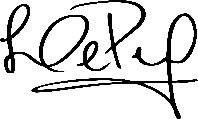 Unidad 11 claseUnidad 22 clasesUnidad 32 clasesUnidad 42 clasesUnidad 52 clasesUnidad 62 clasesUnidad 7 2 clases7.2. Cronograma tentativo de parciales7.2. Cronograma tentativo de parciales7.2. Cronograma tentativo de parciales7.2. Cronograma tentativo de parciales1º Parcial escrito2º Parcial escrito18/930/10Recuparatorio: 01/10Recuperatorio  12/11Recuparatorio: 01/10Recuperatorio  12/11Secuencia didáctica y defensa oral06, 13 y 20 /117.3. Nómina de trabajos prácticos y actividades7.3. Nómina de trabajos prácticos y actividades7.3. Nómina de trabajos prácticos y actividades7.3. Nómina de trabajos prácticos y actividadesTrabajos teorico-prácticosTrabajos teorico-prácticosTrabajos teorico-prácticosTrabajos teorico-prácticos  Nº1 y Nº2La tridimensión.  Diversas técnicas escultóricas. Evolución histórica de la escultura.  El modelado y la construcción, la reconstrucción, la deconstrucción. Tratamiento de información. Contextualización: las esculturas en el entorno cotidiano y en el espacio público  Registros fotográficos. Producciones escultóricas grupales de distintos procesos de elaboración.Análisis  de situaciones de procesos de producción  y de los fundamentos didácticos en niños pequeños de 0 a 3 y  de 4 a 6.Recorridos por experiencias didácticas.  Nº1 y Nº2La tridimensión.  Diversas técnicas escultóricas. Evolución histórica de la escultura.  El modelado y la construcción, la reconstrucción, la deconstrucción. Tratamiento de información. Contextualización: las esculturas en el entorno cotidiano y en el espacio público  Registros fotográficos. Producciones escultóricas grupales de distintos procesos de elaboración.Análisis  de situaciones de procesos de producción  y de los fundamentos didácticos en niños pequeños de 0 a 3 y  de 4 a 6.Recorridos por experiencias didácticas.  Nº1 y Nº2La tridimensión.  Diversas técnicas escultóricas. Evolución histórica de la escultura.  El modelado y la construcción, la reconstrucción, la deconstrucción. Tratamiento de información. Contextualización: las esculturas en el entorno cotidiano y en el espacio público  Registros fotográficos. Producciones escultóricas grupales de distintos procesos de elaboración.Análisis  de situaciones de procesos de producción  y de los fundamentos didácticos en niños pequeños de 0 a 3 y  de 4 a 6.Recorridos por experiencias didácticas.14/821/8 Nº3Normas prescriptivas oficiales.diseño curricular de la educación inicial de la provincia de Córdoba (2011-2020)Ordenanza 1414/04 de la Municipalidad de Río Cuarto.Reflexión grupal sobre: Función del curriculum oficial, la organización. Área Educación Artística.Análisis de: Plástica en la Educación Inicial. Objetivos. Aprendizajes y contenidos. Orientaciones Didácticas.Justificación a través de ejemplos de las recomendaciones didácticas. Nº3Normas prescriptivas oficiales.diseño curricular de la educación inicial de la provincia de Córdoba (2011-2020)Ordenanza 1414/04 de la Municipalidad de Río Cuarto.Reflexión grupal sobre: Función del curriculum oficial, la organización. Área Educación Artística.Análisis de: Plástica en la Educación Inicial. Objetivos. Aprendizajes y contenidos. Orientaciones Didácticas.Justificación a través de ejemplos de las recomendaciones didácticas. Nº3Normas prescriptivas oficiales.diseño curricular de la educación inicial de la provincia de Córdoba (2011-2020)Ordenanza 1414/04 de la Municipalidad de Río Cuarto.Reflexión grupal sobre: Función del curriculum oficial, la organización. Área Educación Artística.Análisis de: Plástica en la Educación Inicial. Objetivos. Aprendizajes y contenidos. Orientaciones Didácticas.Justificación a través de ejemplos de las recomendaciones didácticas.28/8 Nº4 Tratamiento de información sobre la evolución de las representaciones en la bi y en la tri dimensión en los niños pequeños. Recorridos por distintas fuentes bibliográficas y diferentes enfoques.Observación, análisis y clasificación de producciones infantiles Nº4 Tratamiento de información sobre la evolución de las representaciones en la bi y en la tri dimensión en los niños pequeños. Recorridos por distintas fuentes bibliográficas y diferentes enfoques.Observación, análisis y clasificación de producciones infantiles Nº4 Tratamiento de información sobre la evolución de las representaciones en la bi y en la tri dimensión en los niños pequeños. Recorridos por distintas fuentes bibliográficas y diferentes enfoques.Observación, análisis y clasificación de producciones infantiles4/9Primer examen ParcialRecuperatorioPrimer examen ParcialRecuperatorioPrimer examen ParcialRecuperatorio18/901/10Nº5Importancia del museo y de las galerías de arte. Su función educativa.Visitas virtuales a museos internacionales y locales.Visitas de artistas locales a través de sus páginas web y de presentaciones en nuestros espacios virtuales  de cursados.Charla-taller a cargo de la profesora Dayana Rigo sobre la importancia y función del museo en la educación.Diseño de situaciones didácticas referidas a los museos, galerías de artes, visitas de artistas y arte en la vía pública. Nº5Importancia del museo y de las galerías de arte. Su función educativa.Visitas virtuales a museos internacionales y locales.Visitas de artistas locales a través de sus páginas web y de presentaciones en nuestros espacios virtuales  de cursados.Charla-taller a cargo de la profesora Dayana Rigo sobre la importancia y función del museo en la educación.Diseño de situaciones didácticas referidas a los museos, galerías de artes, visitas de artistas y arte en la vía pública. Nº5Importancia del museo y de las galerías de arte. Su función educativa.Visitas virtuales a museos internacionales y locales.Visitas de artistas locales a través de sus páginas web y de presentaciones en nuestros espacios virtuales  de cursados.Charla-taller a cargo de la profesora Dayana Rigo sobre la importancia y función del museo en la educación.Diseño de situaciones didácticas referidas a los museos, galerías de artes, visitas de artistas y arte en la vía pública. 25/99/10Nº6Los procesos de enseñanza-aprendizaje en niños de 0 a 3 y 4 a 6 años.Tratamiento de información bibliográfica sobre las consideraciones didácticas. Análisis de situaciones concretas en  salas de nivel inicial y maternal. Análisis  de situaciones de procesos de producción  y de interpretación en la bi y en la tridimensión, sus  fundamentos didácticos.Nº6Los procesos de enseñanza-aprendizaje en niños de 0 a 3 y 4 a 6 años.Tratamiento de información bibliográfica sobre las consideraciones didácticas. Análisis de situaciones concretas en  salas de nivel inicial y maternal. Análisis  de situaciones de procesos de producción  y de interpretación en la bi y en la tridimensión, sus  fundamentos didácticos.Nº6Los procesos de enseñanza-aprendizaje en niños de 0 a 3 y 4 a 6 años.Tratamiento de información bibliográfica sobre las consideraciones didácticas. Análisis de situaciones concretas en  salas de nivel inicial y maternal. Análisis  de situaciones de procesos de producción  y de interpretación en la bi y en la tridimensión, sus  fundamentos didácticos.16/1023/106/11Segundo examen ParcialRecuperatorioSegundo examen ParcialRecuperatorioSegundo examen ParcialRecuperatorio30/1012/11Nº7Creación una propuesta educativa (secuencia didáctica) para niños de 0 a 6 años, que ofrezca ocasiones para el desarrollo de la creatividad a través de actividades de plástica: Definir objetivos, actividades, materiales, desempeños del docente, etc. Argumentar teóricamente.Presentación en forma de coloquio de las  secuencias creadas.Nº7Creación una propuesta educativa (secuencia didáctica) para niños de 0 a 6 años, que ofrezca ocasiones para el desarrollo de la creatividad a través de actividades de plástica: Definir objetivos, actividades, materiales, desempeños del docente, etc. Argumentar teóricamente.Presentación en forma de coloquio de las  secuencias creadas.Nº7Creación una propuesta educativa (secuencia didáctica) para niños de 0 a 6 años, que ofrezca ocasiones para el desarrollo de la creatividad a través de actividades de plástica: Definir objetivos, actividades, materiales, desempeños del docente, etc. Argumentar teóricamente.Presentación en forma de coloquio de las  secuencias creadas.13/1120/11Código/s de la AsignaturaNombre completo y regimen de la asignatura, según el plan de EstudiosCarrera a la que pertenece la asignaturaCondiciones para obtener la promoción (copiar lo declarado en el programa)Nº6849Plásticay su didácticaProfesorado y Licenciaturaen  Educación InicialAsistencia virtual  80 %.Trabajos prácticos: aprobados 100%. Sólo se podrán recuperar 2 (dos) trabajos.Realización de una secuencia didáctica que se presentará en forma de coloquio.Exámenes  parciales: Se implementarán 2 (dos) parciales vía google. Deberán ser  aprobados  con 7 (siete) o más. Recuperación: el alumno que apruebe con 6 (seis) o con 5 (cinco) tendrá opción a la promoción con un examen recuperatorio cuya nota definitiva será la final y no inferior a siete.  A los estudiantes que hayan logrado la condición de promocional pero que no cuenten con las correlatividades previas, se les conservará la promoción hasta que cumplan con la situación de las correlatividades previas que correspondan. Los estudiantes que no rindan el parcial  en la primera instancia solo podrán tener acceso a la regularidad, salvo que presenten un justificativo considerable.